ТЕХНОЛОГИЧЕСКАЯ КАРТА № 7краткосрочной образовательной практики художественно - эстетической  направленности  «Народная кукла Колокольчик»для детей 6-7 летавтор: Карлышева Ольга Васильевна, воспитатель МАДОУ детский сад № 34 ОСП 3, г. РевдаТематический план занятийТема: «Кукла Колокольчик»Приложение 1 (схемы, алгоритмы)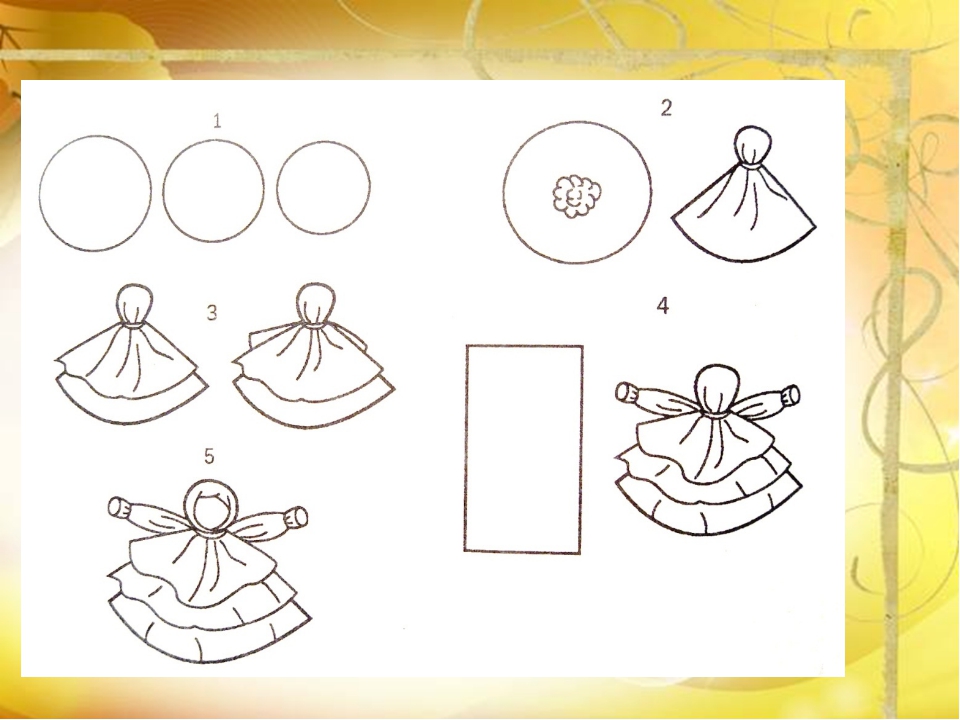 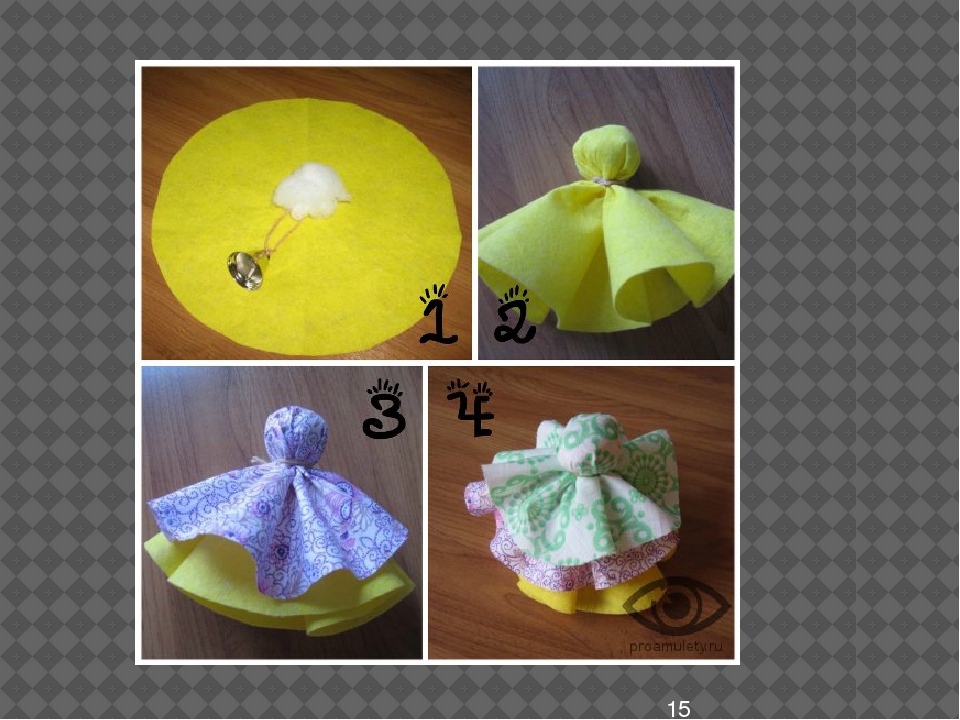 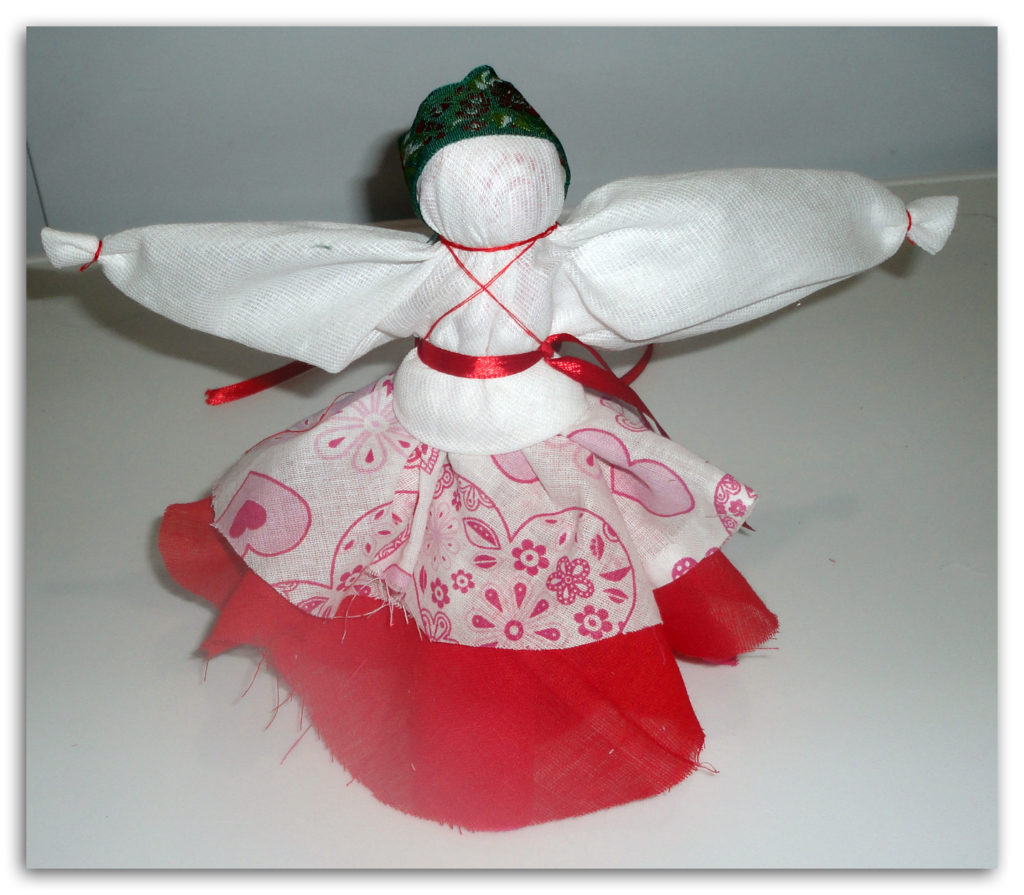 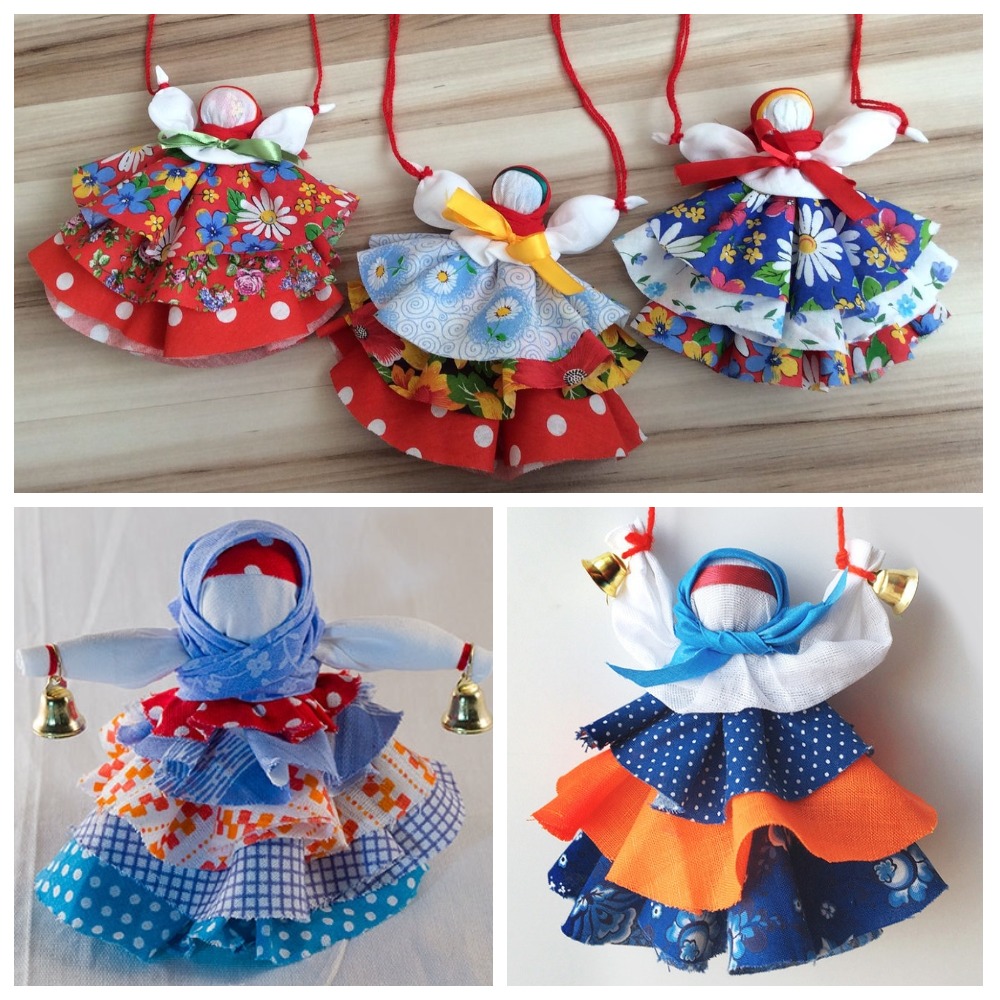 Аннотация для родителей (основная идея доступная для понимания, четко и лаконично формулированная)Данная краткосрочная образовательная практика «Народная кукла Колокольчик» имеет специализированную направленность художественно-эстетического развития детей дошкольного возраста, эффективно содействующую духовному и познавательному развитию, направленную на приобщение детей к народной культуре, развитие творческих способностей детей, формированию первоначальных трудовых навыков.  Цель КОП, в том числе ТНРазвитие художественно-творческих способностей детей, активизация их познавательной деятельности через искусство создания народных кукол.Количество часов КОП, в том числе ТН1 занятие - 30 минутМаксимальное количество участников6 человек Перечень материалов и оборудования для проведения КОП, в том числе ТНКолокольчик.Кукла «Колокольчик»ИллюстрацииРусская народная музыка,игрыТкань: ситец, фланель, лёнСказка про колокольчик и колоколПредполагаемые результаты (умения/навыки, созданный продукт)Сформировался устойчивый интерес к народным куклам, играм, танцам.Умение самостоятельно изготовить народную куклу КолокольчикСписок литературы, использованной при подготовке КОП, в том числе ТН. Берстенева Е.В., Догаева Н.В., Кукольный сундучок Берестенева Е.В., Догаева Н.В. -М.: Белый город, 2011.-112с.ISBN: 978-5-7793-2030-6.Русские обычаи, обряды, предания и суеверия [Текст]/ Сост. А.В. Копылова. – М.: РИПОЛ КЛАССИК, 2003.-35с.www.rukukla.ru. [интернет ресурсы].ЗадачиДеятельность педагогаДеятельность детей Предполагаемый результат1.Формировать устойчивый интерес к истокам русской народной культуры через пословицы, стихи, игры и танцы. 2.Продолжать знакомить детей с русскими народными куклами.3.Познакомить с народной куклой «Колокольчик» 4.Воспитывать любовь к народной игрушке.Познакомить детей с домовенком КузейРассказ с показом презентации, игрыСказка про колокольчик и колокол-Знакомство с традициями изготовления кукол – оберегов.-Знакомство с видами народных кукол.-Разучивание пословиц, народных игр.-Игра с народной куклой.Сформировался устойчивый интерес к народным куклам, играм, танцам.Научились делать народную куклу КолокольчикОвладели элементарными навыками игры на музыкальном инструменте -колокольчик.